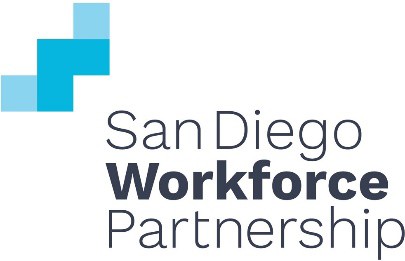 Annual Statement of Qualifications - Renewal (SOQ)This Annual Statement of Qualifications (SOQ) demonstrates potential subrecipients continue to be qualified to receive federal funds. All sections of this form must be filled out entirely. In addition to this completed form, please be sure to include all relevant supporting documents. Rename your attachments as referenced in the list below. For your guidance, the checklist below details the supporting organizational documents required.☐ A Copy of Articles of IncorporationSave document as SOQ 01. Articles of IncorporationOR☐Articles of Incorporation have not been amended in the last 12-months 	      (no additional documentation required)☐ A copy of IRS Determination LetterSave documents as SOQ 02. IRS Determination LetterOR☐ IRS Determination Letter has not been amended in the last 12-months(no additional documentation required)     	OR☐Not applicable as company is not a non-profit organization(no additional documentation required)☐ A copy of current Certificate of Status from California Secretary of StateSave document as SOQ 03. Certificate of Status from California Secretary of State☐ A copy of current certificate of insurance certificateNaming San Diego Workforce Partnership, the City of San Diego, and the County of San Diego as additional insured, protecting against any and all claims for injury to persons or property, protecting against assumed or contractual liability under this Agreement, and covering negligent acts and omissions of Contractor and Contractor Parties, with such policy to be in the minimum amount of One Million Dollars ($1,000,000.00) per occurrence, and with an aggregate limit of at least Two Million Dollars ($2,000,000.00). Contractor shall provide SDWP a certificate evidencing such insurance. See attached exhibitSave document as SOQ 04. Current Insurance Certificate☐ A copy of current budgetSave document as SOQ 05. Current Budget☐ A copy of current fiscal and compliance audits, as required by lawSave document as SOQ 06. Current Fiscal and Compliance Audits☐ A copy of organization chart.Save document as SOQ 08. Organization ChartAnnual Statement of Qualifications (SOQ)Date of Submittal: 	Section 1. General InformationName of Organization:		Primary Address: 	Name of Contact: 	Email Address: 	Authorized Signatory*: 	*See Attachment A for additional requirements and certification.Section 2. Governance and HistoryGoverning Body, Board of Directors, or Principles (Attach a separate sheet, if needed)In the past five (5) years, has your firm or any of its owners, partners or officers ever been investigated, cited, assessed any penalties, or have been found to have violated any laws, rules or regulations enforced or administered by any governmental entity? For this question, “owners” does not include owners of stock in your firm if the firm is a publicly traded firm.Yes ☐	No ☐If “Yes”, please complete the below table. Attach additional sheet(s) of paper if necessary.Section 3. Financial History of Resources and ResponsibilitiesIs your organization now, or has been at any time in the past five (5) years, the debtor in a bankruptcy case? If yes, please explain.Yes ☐	No ☐Is your organization in the process of, or in negotiations of being sold?If yes, please explain.Yes ☐	No ☐In the past five (5) years, has any governmental, private entity, or individuals terminated your organization’s contract prior to completion? If yes, please explain.Yes ☐	No ☐In the past five (5) years, has your organization used any subcontractor to perform work on a government contract when you knew that the subcontractor had been debarred by a governmental entity? If yes, please explain.Yes ☐	No ☐In the past five (5) years, has your firm been debarred or determined to be a non- responsible bidder or contractor? If yes, please explain.Yes ☐	No ☐Disallowed CostsIdentify any expenditure(s) that have been disallowed under any government contract during the past five (5) years. Include disallowances still under review and describe status. Use additional sheets if necessary. If none, please indicate.Section 4. Financial Management StructureProvide an outline of your financial management structure, including the expertise of your staff to manage and account for governmentally funded programs.Briefly describe the method by which your accounting system segregates the funding received by your organization.Does your organization’s time sheet system allow for your employees to record their hours worked by funded activities, including recording time in and out for meals? Briefly describe your organization’s time sheet system (personnel activity report)?Does your organization have written fiscal policies and procedures in place?Briefly describe how your organization ensures that the duties of authorizing, recording, and maintaining custody of assets are segregated in practice.Section 5. Complaints StructureProvide an outline of your Complaints structure, including who is your designated Point of Contact (POC) per the guidelines on Workforce Partnership’s Operations Manual. Please include POC contact information such as name, position title, business address, email address, and telephone number (including TTY/TDD). The Workforce Partnership requires that Subrecipients notify the Workforce Partnership Equal Opportunity (EO) Officer/Grievance Officer whenever the designation of the Subrecipient’s POC changes.Does your organization have written Equal Opportunity and Nondiscrimination policies and procedures in place?Briefly describe how your organization handles the following types of complaints: Equal Opportunity and Non-Discrimination, Program Grievances, and Fraud/Waste/Abuse?Title:Organization:First Name:Last Name:Title:Organization:First Name:Last Name:Title:Organization:First Name:Last Name:Title:Organization:First Name:Last Name:Title:Organization:First Name:Last Name:Why was this person arrested, cited, detained, orcharged?Date arrested, cited, detained, or charged?(mm/dd/yyyy)Location (City, State, Country)Outcome or disposition of the charge(no charges filed, charges dismissed, probation, citation, etc.)GrantorDate of Disallowance(mm/dd/yyyy)AmountDate Repaid(mm/dd/yyyy)